КОНКУРСНОЕ ЗАДАНИЕ(Экспедирование грузов)Конкурсное задание включает в себя следующие разделы:Формы участия в конкурсе.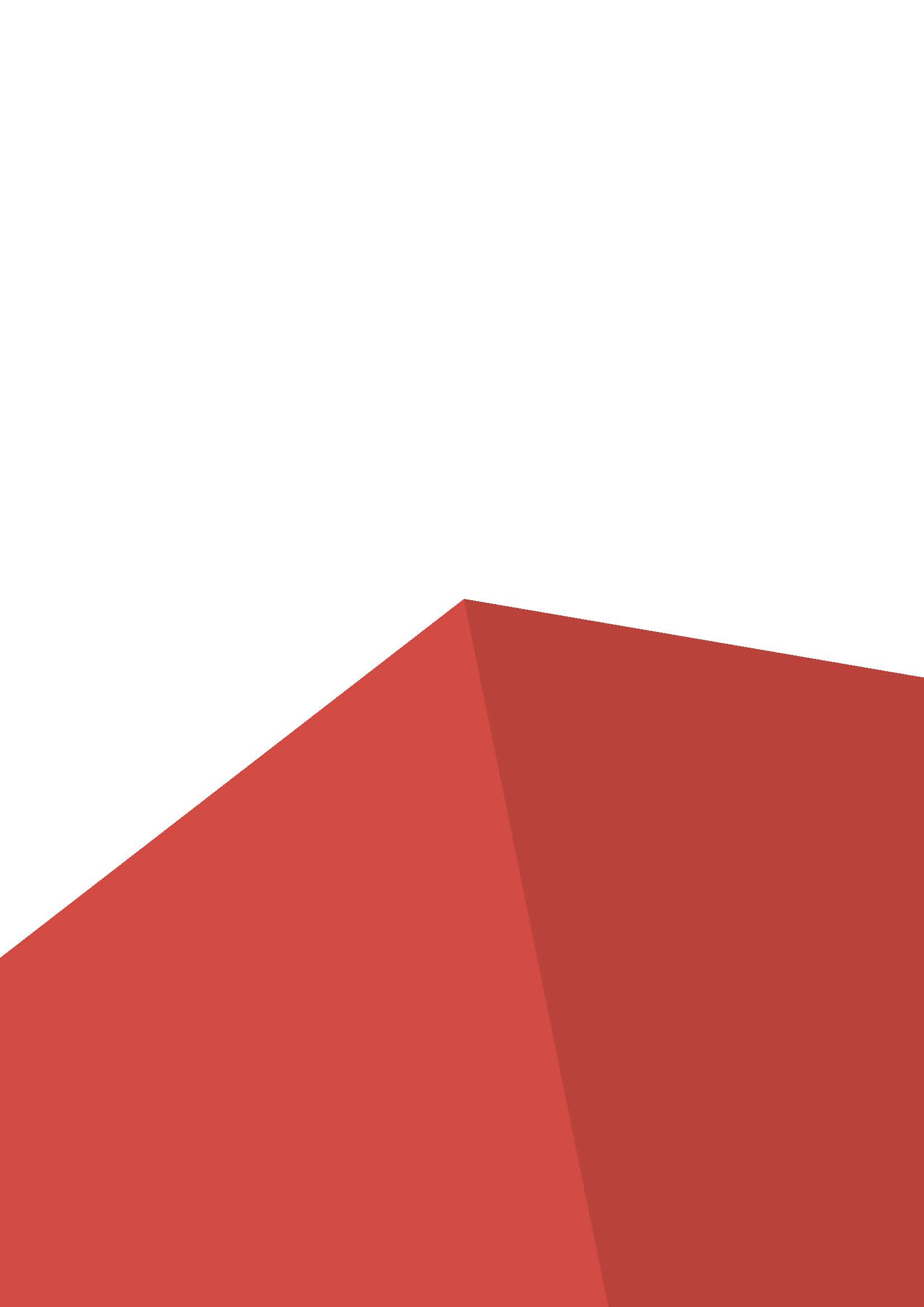 Общее время на выполнение задания.Задание для конкурса.Модули задания и необходимое время.Критерии оценки.Приложения к Конкурсному заданию.ФОРМЫ УЧАСТИЯ В КОНКУРСЕ: Индивидуальный конкурс2.	ОБЩЕЕ ВРЕМЯ НА ВЫПОЛНЕНИЕ ЗАДАНИЯ: 16 ч.3.	ЗАДАНИЕ ДЛЯ КОНКУРСА.Модуль A Расчет стоимости международной перевозкиВы являетесь ассистентом отдела продаж транспортно-экспедиторской компании ООО “Фрейт Форвардинг”. Одной из ваших задач является обработка входящих запросов от потенциальных клиентов на расчет стоимости перевозки. Ваша компетентность включает в себя знания в области ВЭД и умение рассчитывать и предоставлять клиентам коммерческие предложения в соответствии с их потребностями и условиями перевозки. От вашего руководителя вы получили запрос на расчет стоимости услуг от потенциального клиента. Задание:Ознакомиться с запросом (A_Приложение 1), используя тарифы компании (A_Приложение 2), рассчитать и указать стоимость услуг на специальном бланке (A_Приложение 3). Время на выполнение:4 часаМодуль B Подготовка коммерческих документовВы являетесь ассистентом отдела продаж транспортно-экспедиторской компании ООО “Фрейт Форвардинг”. Одной из ваших задач является обработка и подготовка коммерческих документов. Ваша компетентность включает подготовку договоров-заявок стандартной формы, принятой в компании, для клиентов на основании имеющейся  информации и сопроводительных документов, таких как коммерческий инвойс, упаковочный лист и пр.Задание:Ознакомиться с запросом (B_Приложение 1), подготовить договоры-заявки на основании шаблона (B_Приложение 2), используя информацию из коммерческих документов от клиента (B_Приложения 3, 4, 5, 6), справочной информации о клиенте (B_Приложение 7) и реестра договоров компании (B_Приложение 8) для присвоения номера договора. Время на выполнение:2 часаМодуль C Заполнение транспортных документовВы являетесь ассистентом операционного отдела транспортно-экспедиторской компании ООО “Фрейт Форвардинг”. Одной из ваших задач является обработка, подготовка и заполнение сопроводительных документов для международной перевозки. Ваша компетентность включает в себя знания процессов и этапов международной перевозки грузов, а также навыки оформления международных транспортных документов. От вашего руководителя вы получили запрос на заполнение международных транспортных документов. Задание:Ознакомиться с запросом (C_Приложение 1), используя шаблоны (C_Приложение 2, 3, 4), заполнить AWB, B/L, CMR на основании коммерческих документов (C_Приложение 5, 6, 7, 8, 9, 10). Время на выполнение:2 часаМодуль D Составление плана погрузкиВы являетесь ассистентом операционного отдела транспортно-экспедиторской компании ООО “Фрейт Форвардинг”. Одной из ваших задач является помощь в координировании отгрузок со склада. Ваша компетентность включает в себя знания принципов и правил погрузки в автотранспортное средство, а также умение составить план погрузки и рассчитать оптимальное количество транспортных средств для перевозки. От вашего руководителя вы получили запрос на составление плана погрузки. Задание:Ознакомиться с запросом (D_Приложение 1), используя план доставки грузов (D_Приложение 2), составить план погрузки (D_Приложение 3) и направить соответствующие инструкции, используя форму e-mail (D_Приложение 4). Время на выполнение:2 часаМодуль E Обработка входящих запросов от клиентовВы ассистент отдела по работе с клиентами транспортно-экспедиторской компании ООО “Фрейт Форвардинг”.  Одной из ваших основных ежедневных задач является приём и обработка входящих звонков от клиентов. Ваша компетентность включает в себя знание услуг, предоставляемых транспортно-экспедиторской компанией, навыки  устной и письменной деловой коммуникации, а также базовые навыки продаж.Задание:1)	Вам звонит клиент – необходимо выяснить его намерения и потребности, а также задать все необходимые вопросы (в контексте моделируемой ситуации), чтобы получить как можно больше информации для обработки запроса;2)	После телефонного звонка, используя всю полученную информацию, отправить электронное письмо данному клиенту с целью подтверждения получение запроса и начала его обработки, написав максимально полное резюме состоявшегося телефонного разговора. Время на выполнение:•	60 минут на подготовку к звонку; •	не более 7 минут на телефонный звонок; •	50 минут на составление письма.Модуль F Отчет по эффективности оказываемого сервисаВы являетесь ассистентом отдела по работе с клиентами транспортно-экспедиторской компании ООО “Фрейт Форвардинг”. Одной из ваших задач является формирование отчетов по эффективности оказываемого сервиса компанией. Ваша компетентность включает в себя знания ключевых показателей эффективности (KPI), принципов их расчета, а также аналитические навыки. От вашего руководителя вы получили запрос на составление track&trace отчета. Задание:Ознакомиться с запросом (F_Приложение 1), заполнить принятую в компании форму отчета (F_Приложение 2), отправить руководителю сопроводительное письмо с результатами анализа и комментариями (F_Приложение 3). Время на выполнение:4 часа4.	МОДУЛИ ЗАДАНИЯ И НЕОБХОДИМОЕ ВРЕМЯ (Таблица 1).Таблица 1.Модуль 1: Расчет стоимости международной перевозкиОписание задания.Вы являетесь ассистентом отдела продаж транспортно-экспедиторской компании ООО “Фрейт Форвардинг”. Одной из ваших задач является обработка входящих запросов от потенциальных клиентов на расчет стоимости перевозки. Ваша компетентность включает в себя знания в области ВЭД и умение рассчитывать и предоставлять клиентам коммерческие предложения в соответствии с их потребностями и условиями перевозки. От вашего руководителя вы получили запрос на расчет стоимости услуг от потенциального клиента. Алгоритм работы.Ознакомиться с запросом клиента, используя тарифы компании, рассчитать и указать стоимость услуг на специальном бланке.Особенности выполнения задания.Четкое выполнение алгоритма работы, внимательностьВозможные ошибки.Использование не установленной заданием документацииМодуль 2: Подготовка коммерческих документов.Описание задания.Вы являетесь ассистентом отдела продаж транспортно-экспедиторской компании ООО “Фрейт Форвардинг”. Одной из ваших задач является обработка и подготовка коммерческих документов. Ваша компетентность включает подготовку договоров-заявок стандартной формы, принятой в компании, для клиентов на основании имеющейся  информации и сопроводительных документов, таких как коммерческий инвойс, упаковочный лист и пр.Алгоритм работы.Ознакомиться с запросом, подготовить договоры-заявки на основании шаблона, используя информацию из коммерческих документов от клиента, справочной информации о клиенте и реестра договоров компании для присвоения номера договора.Особенности выполнения задания.Четкое выполнение алгоритма работы, внимательностьВозможные ошибки.Использование не установленной заданием документацииМодуль 3: Заполнение транспортных документов.Описание задания.Вы являетесь ассистентом операционного отдела транспортно-экспедиторской компании ООО “Фрейт Форвардинг”. Одной из ваших задач является обработка, подготовка и заполнение сопроводительных документов для международной перевозки. Ваша компетентность включает в себя знания процессов и этапов международной перевозки грузов, а также навыки оформления международных транспортных документов. От вашего руководителя вы получили запрос на заполнение международных транспортных документов.Алгоритм работы.Ознакомиться с запросом, используя шаблоны, заполнить AWB, B/L, CMR на основании коммерческих документов.Особенности выполнения задания.Документы должны быть оформлены в соответствии с правилами их заполненияВозможные ошибки.Использование не установленной заданием документации, указание в документах излишней или недостающей информацииМодуль 4: Составление плана погрузки.Описание задания.Вы являетесь ассистентом операционного отдела транспортно-экспедиторской компании ООО “Фрейт Форвардинг”. Одной из ваших задач является помощь в координировании отгрузок со склада. Ваша компетентность включает в себя знания принципов и правил погрузки в автотранспортное средство, а также умение составить план погрузки и рассчитать оптимальное количество транспортных средств для перевозки. От вашего руководителя вы получили запрос на составление плана погрузки.Алгоритм работы.Ознакомиться с запросом, используя план доставки грузов, составить план погрузки и направить соответствующие инструкции, используя форму e-mail.Особенности выполнения задания.Четкое выполнение алгоритма работы, внимательностьВозможные ошибки.Использование не установленной заданием документации, указание в документах излишней или недостающей информацииМодуль 5: Обработка входящих запросов от клиентов.-	Описание задания.Вы ассистент отдела по работе с клиентами транспортно-экспедиторской компании ООО “Фрейт Форвардинг”.  Одной из ваших основных ежедневных задач является приём и обработка входящих звонков от клиентов. Ваша компетентность включает в себя знание услуг, предоставляемых транспортно-экспедиторской компанией, навыки  устной и письменной деловой коммуникации, а также базовые навыки продаж.-	Алгоритм работы.1)	Вам звонит клиент – необходимо выяснить его намерения и потребности, а также задать все необходимые вопросы (в контексте моделируемой ситуации), чтобы получить как можно больше информации для обработки запроса;2)	После телефонного звонка, используя всю полученную информацию, отправить электронное письмо данному клиенту с целью подтверждения получение запроса и начала его обработки, написав максимально полное резюме состоявшегося телефонного разговора.-	Особенности выполнения задания.Получение максимальной информации от клиента о его намерениях и потребностях, обязательная фиксация полученных ответов. -	Возможные ошибки.Получение минимума информации от клиента и как следствие подготовка письма, содержащего не полный перечень информации для клиента.Модуль 6: Отчет по эффективности оказываемого сервиса.-	Описание задания.Вы являетесь ассистентом отдела по работе с клиентами транспортно-экспедиторской компании ООО “Фрейт Форвардинг”. Одной из ваших задач является формирование отчетов по эффективности оказываемого сервиса компанией. Ваша компетентность включает в себя знания ключевых показателей эффективности (KPI), принципов их расчета, а также аналитические навыки. От вашего руководителя вы получили запрос на составление track&trace отчета.-	Алгоритм работы.Ознакомиться с запросом, заполнить принятую в компании форму отчета, отправить руководителю сопроводительное письмо с результатами анализа и комментариями.-	Особенности выполнения задания.Внимательная работа с track&trace отчетом, верная выборка информации для клиента.-	Возможные ошибки.Неверное определение транзитного времени доставки груза, неверное определение аэропортов вылета и  прибытия и т.д.5.	КРИТЕРИИ ОЦЕНКИ.6.	Приложения к заданию.Приложение 1Правила делового общения по телефону	Начните с приветствия: скажите название вашей компании, представьте себя (отдел/должность, имя)	Спросите, чем можете помочь	Уточните имя клиента, в дальнейшем обращайтесь к клиенту по имени	Слушайте внимательно, что говорит клиент, задавайте уточняющие вопросы, чтобы понять запрос/проблему 	Повторите запрос/проблему клиента, это поможет вам удостовериться, что вы его правильно поняли 	Проговорите клиенту ваши дальнейшие действия для обработки запроса или решения проблемы	Сообщите, когда вернетесь с обратной связью	Если это новый клиент, необходимо узнать его контактные данные: e-mail и телефон	Уточните, можете ли вы чем-то еще помочь клиенту	Поблагодарите клиента за звонок и попрощайтесьИспользуйте время, данное на подготовку:	Тема разговора заранее не известна, поэтому будьте готовы к любой ситуации	Продумайте стратегию и сценарий разговора в зависимости от потенциальной темы/проблемы	Продумайте возможные вопросы или решения в соответствии с потенциальной темой/проблемойПриложение 2Шаблон письмаНаименование модуляНаименование модуляСоревновательный день (С1, С2, С3)Время на заданиеA Расчет стоимости международной перевозкиС14 часаBПодготовка коммерческих документовС12 часаCЗаполнение транспортных документовС22 часаDСоставление плана погрузкиС22 часаEОбработка входящих запросов от клиентовС32 часаFОтчет по эффективности оказываемого сервисаС34 часаКритерийКритерийБаллыБаллыБаллыКритерийКритерийСубъективная оценка(если это применимо)Объективная оценкаОбщая оценкаA Расчет стоимости международной перевозки2323BПодготовка коммерческих документов1010CЗаполнение транспортных документов1414DСоставление плана погрузки66EОбработка входящих запросов от клиентов22325FОтчет по эффективности оказываемого сервиса2222ИтогоИтого298100От кого:Кому:Тема: